K21/6N2-230C3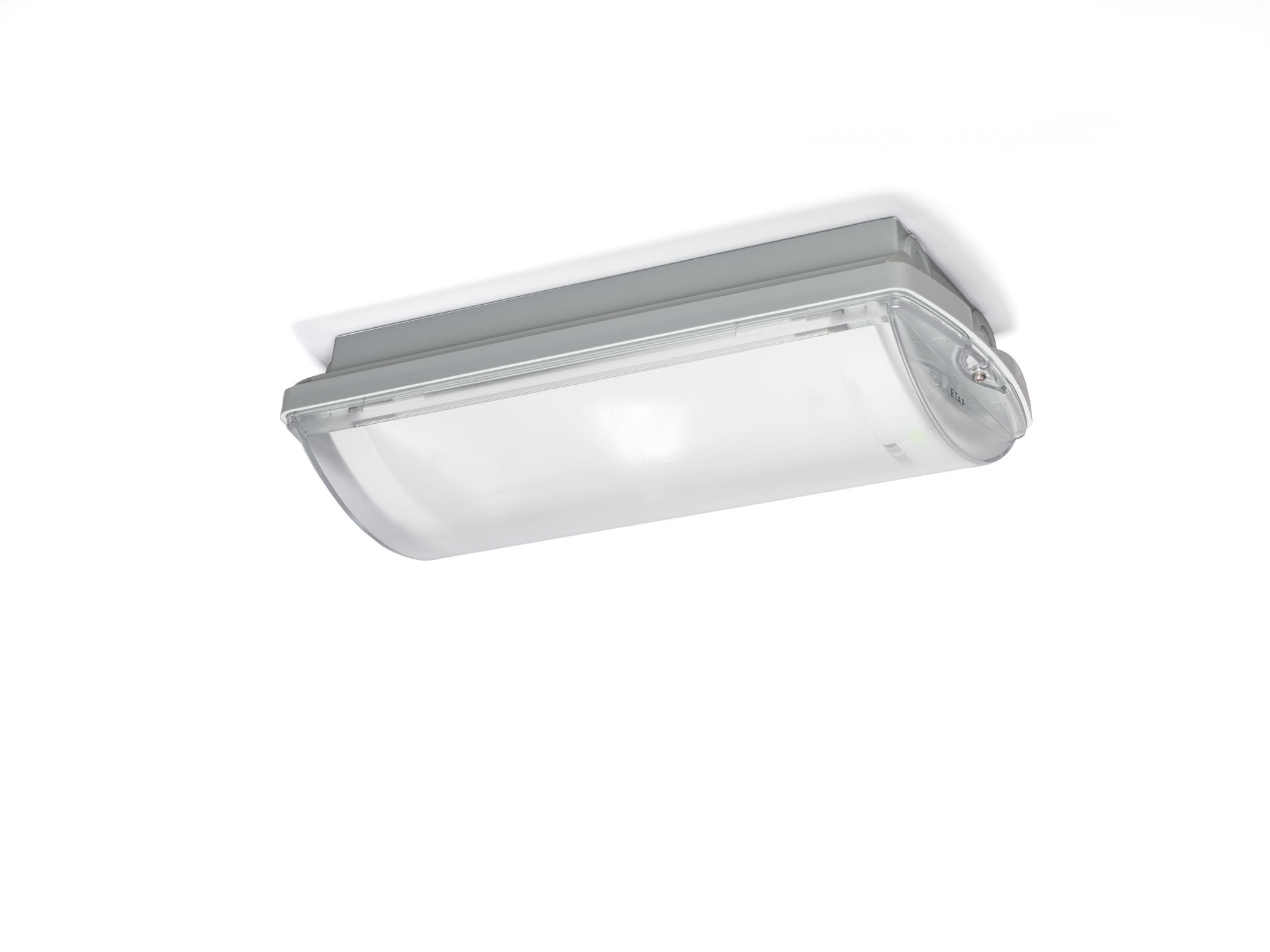 IP65 Nödbelysning för belysning av utrymningsvägar. Ytmontage.Central strömtillförsel.Dimensioner: 359 mm x 180 mm x 100 mm.Montage med två fästen i rostfritt stål. Automatisk anslutning (upp till 2.5 mm²), möjlighet för överkoppling. Tillbehör för infällt montageLinjär ljusdistribution optimerad för att ge 1 lux längs utrymningsvägen.Lumen nödläge: 560 lm.Energiförbrukning: 7.9 W.Avstånd utrymningsvägar: Vid en installationshöjd på 2.8 m får man 1 lux på golvnivån med ett c/c-avstånd (“b”) på 12.2 m.Avstånd öppna ytor: Vid en installationshöjd på 2.8 m får man 1 lux på golvnivån med ett c/c-avstånd (“b”) på 9.6 m.  Avstånd öppna ytor: Vid en installationshöjd på 2.8 m får man 0.5 lux på golvnivån med ett c/c-avstånd (“b”) på 10.8 m.Spänning: 220-230V.Med adresserbar MSÜ3 kommunikationsmodul för övervakning via centralt batterisystem.Isoleringsklass: class II.Fotobiologisk säkerhet EN 62471: RISK GROUP 1 / RISK GROUP 2.Slagtålig polykarbonat armaturhus, RAL9018 - papyrus vit.IP-klassning: IP65.IK-klassning: IK10.Glödtrådstest: 850°C.5 års garanti på armatur, ljuskälla, drivenhet och batteri.Certifieringar: CE, ENEC.Armaturen har utvecklats och framställts enligt standard EN 60598-1 i ett företag som är ISO 9001 och ISO 14001-certifierat.